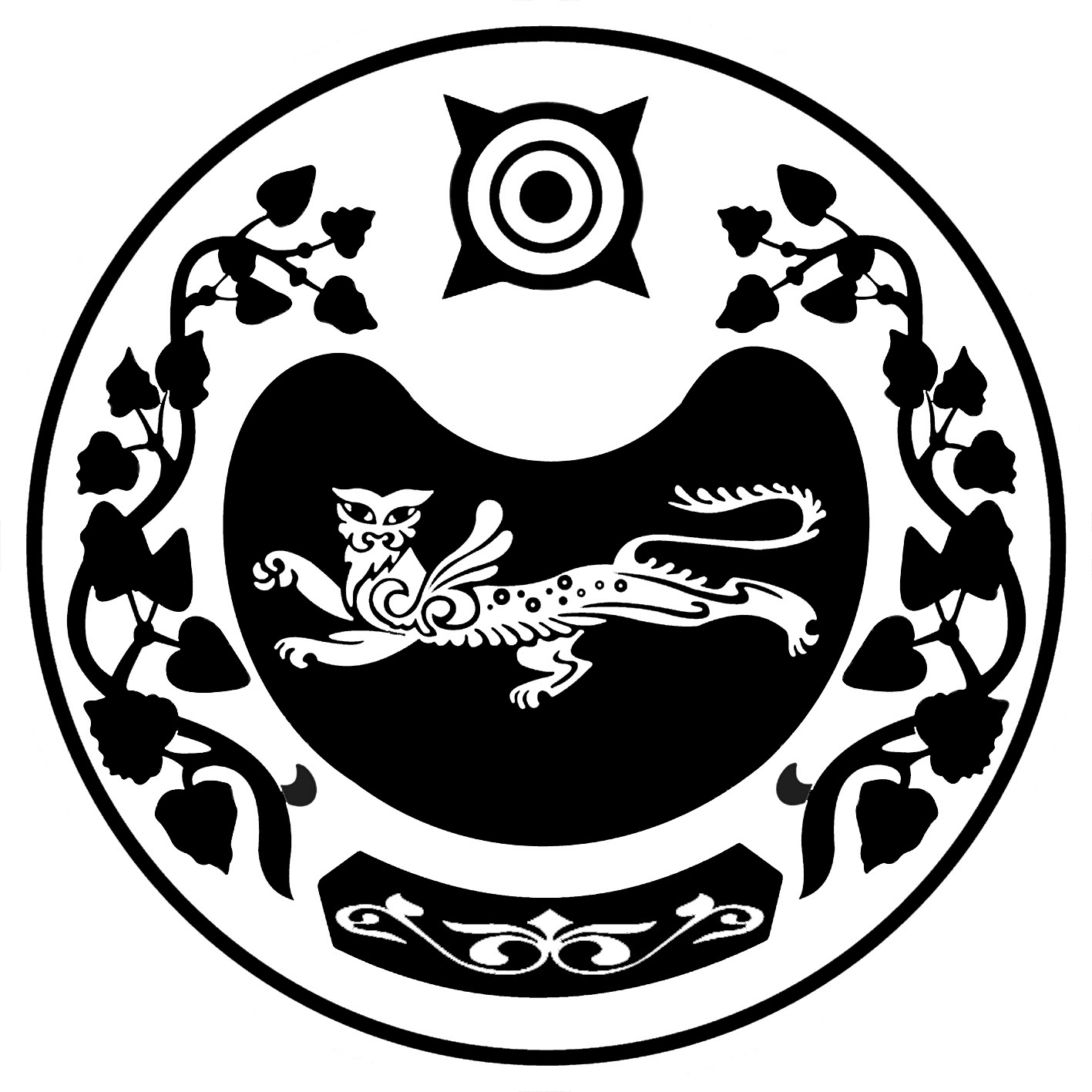 СОВЕТ ДЕПУТАТОВМОСКОВСКОГО СЕЛЬСОВЕТА                                                                 РЕШЕНИЕ                                           	от «23» августа 2019 года            с. Московское                    № 16О внесении изменений в Решение Совета депутатов Московского сельсовета от 22.04.2016г. №15 «Об утверждении Положения «О комиссии Совета депутатовМосковского сельсовета по контролю за достоверностью сведений о доходах, об имуществе и обязательствах имущественного характера, представляемых лицами, замещающими муниципальные должности, должности муниципальной службы, и иными лицами Совета депутатов Московского сельсовета, а также их супруги (супруга) и несовершеннолетних детей в соответствии с федеральным законодательством о противодействии коррупции»».   Рассмотрев протест прокурора от 23.05.2019г. № 7-6-2019г. на Решение Совета депутатов Московского сельсовета от 22.04.2016г. №15 «Об утверждении Положения «О комиссии Совета депутатов Московского сельсовета по контролю за достоверностью сведений о доходах, об имуществе и обязательствах имущественного характера, представляемых лицами, замещающими муниципальные должности, должности муниципальной службы, и иными лицами Совета депутатов Московского сельсовета, а также их супруги (супруга) и несовершеннолетних детей в соответствии с федеральным законодательством о противодействии коррупции» руководствуясь Уставом       Муниципального образования Московский сельсоветСовет депутатов Московского сельсовета РЕШИЛ:   1.  Внести в Положения «О комиссии Совета депутатов Московского сельсовета по контролю за достоверностью сведений о доходах, об имуществе и обязательствах имущественного характера, представляемых лицами, замещающими муниципальные должности, должности муниципальной службы, и иными лицами Совета депутатов Московского сельсовета, а также их супруги (супруга) и несовершеннолетних детей в соответствии с федеральным законодательством о противодействии коррупции»» (далее по тексту Положение), утвержденное решением Совета депутатов  Московского сельсовета от 22.04.2016г. №15 следующие изменения:- ст.1 Положения дополнить п.п 4 «Лицо, замещающее муниципальную должность, - депутат, член выборного органа местного самоуправления, выборное должностное лицо местного самоуправления, член избирательной комиссии муниципального образования, действующей на постоянной основе и являющейся юридическим лицом, с правом решающего голоса, работающий в комиссии на постоянной (штатной) основе». - ст.1 Положения дополнить п.п 5 «Если иное не установлено федеральным законом, граждане, претендующие на замещение муниципальной должности, и лица, замещающие муниципальные должности, представляют сведения о своих доходах, расходах, об имуществе и обязательствах имущественного характера, а также о доходах, расходах, об имуществе и обязательствах имущественного характера своих супруг (супругов) и несовершеннолетних детей высшему должностному лицу субъекта Российской Федерации (руководителю высшего исполнительного органа государственной власти субъекта Российской Федерации) в порядке, установленном законом субъекта Российской Федерации».- ст.7 п. 3 читать в следующей редакции: Проверка достоверности и полноты сведений о доходах, расходах, об имуществе и обязательствах имущественного характера, представляемых в соответствии со ст.1 п.п 5 настоящего Положения, осуществляется по решению высшего должностного лица субъекта Российской Федерации (руководителя высшего исполнительного органа государственной власти субъекта Российской Федерации) в порядке, установленном законом субъекта Российской Федерации.  2. Данное решение вступает в силу со дня его принятия.Глава Московского сельсовета Усть-Абаканского района                                                              А.Н. Алимов